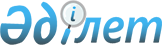 О внесении изменения в приказ Министра внутренних дел Республики Казахстан от 8 июля 2015 года № 582 "Об утверждении проверочного листа в сфере контроля за состоянием антитеррористической защиты объектов, уязвимых в террористическом отношении, за исключением объектов Республики Казахстан, охраняемых Вооруженными Силами, другими войсками и воинскими формированиями Республики Казахстан, а также специальными государственными органами, и соблюдением их руководителями требований, предусмотренных законодательством Республики Казахстан о противодействии терроризму"
					
			Утративший силу
			
			
		
					Приказ Министра внутренних дел Республики Казахстан от 24 октября 2018 года № 746. Зарегистрирован в Министерстве юстиции Республики Казахстан 2 ноября 2018 года № 17681. Утратил силу приказом Министра внутренних дел Республики Казахстан от 29 июля 2020 года № 540.
      Сноска. Утратил силу приказом Министра внутренних дел РК от 29.07.2020 № 540 (вводится в действие с 14.11.2020).
      ПРИКАЗЫВАЮ:
      1. Внести в приказ Министра внутренних дел Республики Казахстан от 8 июля 2015 года № 582 "Об утверждении проверочного листа в сфере контроля за состоянием антитеррористической защиты объектов, уязвимых в террористическом отношении, за исключением объектов Республики Казахстан, охраняемых Вооруженными Силами, другими войсками и воинскими формированиями Республики Казахстан, а также специальными государственными органами, и соблюдением их руководителями требований, предусмотренных законодательством Республики Казахстан о противодействии терроризму" (зарегистрирован в Реестре государственной регистрации нормативных правовых актов Республики Казахстан под № 12317, опубликован 4 декабря 2015 года в информационно-правовой системе "Әділет") следующее изменение:
      проверочный лист в сфере контроля за состоянием антитеррористической защиты объектов, уязвимых в террористическом отношении, за исключением объектов Республики Казахстан, охраняемых Вооруженными Силами, другими войсками и воинскими формированиями Республики Казахстан, а также специальными государственными органами, и соблюдением их руководителями требований, предусмотренных законодательством Республики Казахстан о противодействии терроризму, утвержденный указанным приказом изложить в новой редакции согласно приложению к настоящему приказу.
      2. Департаменту по противодействию экстремизму Министерства внутренних дел Республики Казахстан в установленном законодательством Республики Казахстан порядке обеспечить.
      1) государственную регистрацию настоящего приказа в Министерстве юстиции Республики Казахстан;
      2) в течение десяти календарных дней со дня государственной регистрации настоящего приказа направление его копии на казахском и русском языках в Республиканское государственно предприятие на праве хозяйственного ведения "Республиканский центр правовой информации" для официального опубликования и включения в Эталонный контрольный банк нормативных правовых актов Республики Казахстан;
      3) размещение настоящего приказа на интернет-ресурсе Министерства внутренних дел Республики Казахстан;
      4) в течение десяти рабочих дней после государственной регистрации настоящего приказа представление в Юридический департамент Министерства внутренних дел Республики Казахстан сведений об исполнении мероприятий, предусмотренных подпунктами 1), 2) и 3) настоящего пункта.
      3. Контроль за исполнением настоящего приказа возложить на курирующего заместителя министра внутренних дел Республики Казахстан и Департамент по противодействию экстремизму Министерства внутренних дел Республики Казахстан (А. Арыстанов).
      4. Настоящий приказ вводится в действие по истечении десяти календарных дней после дня его первого официального опубликования.
      "СОГЛАСОВАН"
Министерство национальной экономики
Республики Казахстан Проверочный лист в сфере контроля за состоянием антитеррористической защиты объектов, уязвимых в террористическом отношении, за исключением объектов Республики Казахстан, охраняемых Вооруженными Силами, другими войсками и воинскими формированиями Республики Казахстан, а также специальными государственными органами, и соблюдением их руководителями требований, предусмотренных законодательством Республики Казахстан о противодействии терроризму
      Государственный орган, назначивший проверку ___________________________________
____________________________________________________________________________
Акт о назначении проверки ____________________________________________________
                                           (№, дата)
Наименование проверяемого субъекта (объекта) контроля __________________________
____________________________________________________________________________
(ИИН), БИН проверяемого субъекта (объекта) контроля ____________________________
____________________________________________________________________________
Адрес местонахождения объекта _______________________________________________
Наименование субъекта охранной деятельности (при наличии) ______________________
____________________________________________________________________________
                         (№ договора на услуги охраны)
Проверка осуществляется на основании требований, установленных статьей 10-3 Закона
Республики Казахстан от 13 июля 1999 года "О противодействии терроризму",
постановлением Правительства Республики Казахстан от 12 ноября 2013 года № 1217 "Об
утверждении типового паспорта антитеррористической защищенности объектов, уязвимых в
террористическом отношении", зарегистрированным в Реестре государственной регистрации
нормативных правовых актов Республики Казахстан за № 75264, а также постановлением
Правительства Республики Казахстан от 3 апреля 2015 года № 191 "Об утверждении
требований к системе антитеррористической защиты объектов, уязвимых в
террористическом отношении", зарегистрированным в Реестре государственной регистрации
нормативных правовых актов Республики Казахстан за № 88210.
      Должностные лица органа внутренних дел: ____________________________ ______________
                                                 (должность)               (подпись)
________________________________________________________________________________
                         (Фамилия, имя, отчество (при его наличии)
____________________ _________ __________________________________________________
       (должность)           (подпись)             (Фамилия, имя, отчество (при его наличии)
Руководитель объекта либо иное лицо, исполняющее его функции:
____________________ _________ __________________________________________________
       (должность)             (подпись)       (Фамилия, имя, отчество (при его наличии)
					© 2012. РГП на ПХВ «Институт законодательства и правовой информации Республики Казахстан» Министерства юстиции Республики Казахстан
				
      Министр внутренних дел
Республики Казахстан генерал-полковник полиции 

К. Касымов
Приложение
к приказу Министра
внутренних дел
Республики Казахстан
от 24 октября 2018 года № 746Утвержден
приказом Министра
внутренних дел
Республики Казахстан
от 8 июля 2015 года № 582
№ п/п
Перечень требований
Перечень требований
Перечень требований
Перечень требований
Требуется
Не требуется
Соответствует требованиям
Не соответствует требованиям
1. Для всех категорий объектов, уязвимых в террористическом отношении
1. Для всех категорий объектов, уязвимых в террористическом отношении
1. Для всех категорий объектов, уязвимых в террористическом отношении
1. Для всех категорий объектов, уязвимых в террористическом отношении
1. Для всех категорий объектов, уязвимых в террористическом отношении
1. Для всех категорий объектов, уязвимых в террористическом отношении
1. Для всех категорий объектов, уязвимых в террористическом отношении
1. Для всех категорий объектов, уязвимых в террористическом отношении
1. Для всех категорий объектов, уязвимых в террористическом отношении
1.1.
Составлен паспорт антитеррористической защищенности объекта
Составлен паспорт антитеррористической защищенности объекта
Составлен паспорт антитеррористической защищенности объекта
Составлен паспорт антитеррористической защищенности объекта
1.2.
Проведены профилактические и учебные мероприятия по обучению персонала объекта технике осмотра помещений, выявлению возможных мест закладки взрывных устройств
Проведены профилактические и учебные мероприятия по обучению персонала объекта технике осмотра помещений, выявлению возможных мест закладки взрывных устройств
Проведены профилактические и учебные мероприятия по обучению персонала объекта технике осмотра помещений, выявлению возможных мест закладки взрывных устройств
Проведены профилактические и учебные мероприятия по обучению персонала объекта технике осмотра помещений, выявлению возможных мест закладки взрывных устройств
1.3.
Проведены мероприятия по отработке совместных действий с заинтересованными государственными органами и организациями по ликвидации угроз техногенного характера, возникших в результате совершенного акта терроризма
Проведены мероприятия по отработке совместных действий с заинтересованными государственными органами и организациями по ликвидации угроз техногенного характера, возникших в результате совершенного акта терроризма
Проведены мероприятия по отработке совместных действий с заинтересованными государственными органами и организациями по ликвидации угроз техногенного характера, возникших в результате совершенного акта терроризма
Проведены мероприятия по отработке совместных действий с заинтересованными государственными органами и организациями по ликвидации угроз техногенного характера, возникших в результате совершенного акта терроризма
2. Для особо важных государственных, стратегических, опасных производственных объектов, уязвимых в террористическом отношении
2. Для особо важных государственных, стратегических, опасных производственных объектов, уязвимых в террористическом отношении
2. Для особо важных государственных, стратегических, опасных производственных объектов, уязвимых в террористическом отношении
2. Для особо важных государственных, стратегических, опасных производственных объектов, уязвимых в террористическом отношении
2. Для особо важных государственных, стратегических, опасных производственных объектов, уязвимых в террористическом отношении
2. Для особо важных государственных, стратегических, опасных производственных объектов, уязвимых в террористическом отношении
2. Для особо важных государственных, стратегических, опасных производственных объектов, уязвимых в террористическом отношении
2. Для особо важных государственных, стратегических, опасных производственных объектов, уязвимых в террористическом отношении
2. Для особо важных государственных, стратегических, опасных производственных объектов, уязвимых в террористическом отношении
2.1. Требования к инженерно-технической укрепленности периметра
2.1. Требования к инженерно-технической укрепленности периметра
2.1. Требования к инженерно-технической укрепленности периметра
2.1. Требования к инженерно-технической укрепленности периметра
2.1. Требования к инженерно-технической укрепленности периметра
2.1. Требования к инженерно-технической укрепленности периметра
2.1. Требования к инженерно-технической укрепленности периметра
2.1. Требования к инженерно-технической укрепленности периметра
2.1. Требования к инженерно-технической укрепленности периметра
2.1.1.
Объект, имеющий территорию, по периметру оборудован ограждением, препятствующим свободному проходу лиц и проезду транспортных средств на объект и с объекта
Объект, имеющий территорию, по периметру оборудован ограждением, препятствующим свободному проходу лиц и проезду транспортных средств на объект и с объекта
Объект, имеющий территорию, по периметру оборудован ограждением, препятствующим свободному проходу лиц и проезду транспортных средств на объект и с объекта
Объект, имеющий территорию, по периметру оборудован ограждением, препятствующим свободному проходу лиц и проезду транспортных средств на объект и с объекта
2.1.1.
Ограждение соответствует следующим требованиям:
Ограждение соответствует следующим требованиям:
Ограждение соответствует следующим требованиям:
Ограждение соответствует следующим требованиям:
Ограждение соответствует следующим требованиям:
Ограждение соответствует следующим требованиям:
Ограждение соответствует следующим требованиям:
2.1.1.
имеет высоту и заглубленность в грунт, исключающие свободное преодоление и удовлетворяющие режимным условиям объекта
имеет высоту и заглубленность в грунт, исключающие свободное преодоление и удовлетворяющие режимным условиям объекта
2.1.1.
отсутствуют узлы и конструкции, облегчающие его преодоление
отсутствуют узлы и конструкции, облегчающие его преодоление
2.1.1.
Во внешнем ограждении отсутствуют незапираемые двери, ворота, калитки, а также лазы, проломы и другие повреждения
Во внешнем ограждении отсутствуют незапираемые двери, ворота, калитки, а также лазы, проломы и другие повреждения
2.1.2.
Периметр оснащен средствами:
Периметр оснащен средствами:
Периметр оснащен средствами:
Периметр оснащен средствами:
Периметр оснащен средствами:
Периметр оснащен средствами:
Периметр оснащен средствами:
Периметр оснащен средствами:
2.1.2.
освещения
освещения
освещения
2.1.2.
связи
связи
связи
2.1.3.
Инженерно-технические конструкции для обеспечения безопасности периметра объекта соответствуют следующим характеристикам:
Инженерно-технические конструкции для обеспечения безопасности периметра объекта соответствуют следующим характеристикам:
Инженерно-технические конструкции для обеспечения безопасности периметра объекта соответствуют следующим характеристикам:
Инженерно-технические конструкции для обеспечения безопасности периметра объекта соответствуют следующим характеристикам:
Инженерно-технические конструкции для обеспечения безопасности периметра объекта соответствуют следующим характеристикам:
Инженерно-технические конструкции для обеспечения безопасности периметра объекта соответствуют следующим характеристикам:
Инженерно-технические конструкции для обеспечения безопасности периметра объекта соответствуют следующим характеристикам:
Инженерно-технические конструкции для обеспечения безопасности периметра объекта соответствуют следующим характеристикам:
2.1.3.
устойчивость к внешним климатическим факторам всех сезонов и соответствующих климатических зон
устойчивость к внешним климатическим факторам всех сезонов и соответствующих климатических зон
устойчивость к внешним климатическим факторам всех сезонов и соответствующих климатических зон
2.1.3.
защищенность от индустриальных помех и помех, вызываемых транспортными средствами, воздействия птиц и животных
защищенность от индустриальных помех и помех, вызываемых транспортными средствами, воздействия птиц и животных
защищенность от индустриальных помех и помех, вызываемых транспортными средствами, воздействия птиц и животных
2.1.4.
На объекте установлен пропускной режим
На объекте установлен пропускной режим
На объекте установлен пропускной режим
На объекте установлен пропускной режим
2.1.5.
Для объектов с пропускным режимом - наличие контрольно-пропускных пунктов (далее - КПП) со следующими характеристиками:
Для объектов с пропускным режимом - наличие контрольно-пропускных пунктов (далее - КПП) со следующими характеристиками:
Для объектов с пропускным режимом - наличие контрольно-пропускных пунктов (далее - КПП) со следующими характеристиками:
Для объектов с пропускным режимом - наличие контрольно-пропускных пунктов (далее - КПП) со следующими характеристиками:
Для объектов с пропускным режимом - наличие контрольно-пропускных пунктов (далее - КПП) со следующими характеристиками:
Для объектов с пропускным режимом - наличие контрольно-пропускных пунктов (далее - КПП) со следующими характеристиками:
Для объектов с пропускным режимом - наличие контрольно-пропускных пунктов (далее - КПП) со следующими характеристиками:
Для объектов с пропускным режимом - наличие контрольно-пропускных пунктов (далее - КПП) со следующими характеристиками:
2.1.5.
наружные ограждающие конструкции (стены и перекрытия) зданий (помещений) КПП:
наружные ограждающие конструкции (стены и перекрытия) зданий (помещений) КПП:
наружные ограждающие конструкции (стены и перекрытия) зданий (помещений) КПП:
наружные ограждающие конструкции (стены и перекрытия) зданий (помещений) КПП:
наружные ограждающие конструкции (стены и перекрытия) зданий (помещений) КПП:
наружные ограждающие конструкции (стены и перекрытия) зданий (помещений) КПП:
наружные ограждающие конструкции (стены и перекрытия) зданий (помещений) КПП:
2.1.5.
устойчивы к внешним воздействиям, включая действия противоправного характера
устойчивы к внешним воздействиям, включая действия противоправного характера
2.1.5.
имеют хороший обзор
имеют хороший обзор
2.1.5.
ККП оборудован:
ККП оборудован:
ККП оборудован:
ККП оборудован:
ККП оборудован:
ККП оборудован:
ККП оборудован:
2.1.5.
автоматизированными или механическими ручными устройствами, турникетами, калитками для предотвращения несанкционированного прохода людей
автоматизированными или механическими ручными устройствами, турникетами, калитками для предотвращения несанкционированного прохода людей
2.1.5.
камерой хранения личных вещей рабочих и служащих
камерой хранения личных вещей рабочих и служащих
2.1.5.
комнатой досмотра
комнатой досмотра
2.1.5.
служебным помещением для размещения сотрудников подразделений охраны
служебным помещением для размещения сотрудников подразделений охраны
2.1.5.
техническими системами безопасности (концентраторами, пультами, видеоконтрольными устройствами охранного телевидения и т.п.)
техническими системами безопасности (концентраторами, пультами, видеоконтрольными устройствами охранного телевидения и т.п.)
2.1.5.
устройствами управления механизма открывания прохода (проезда) и охранного освещения
устройствами управления механизма открывания прохода (проезда) и охранного освещения
2.1.5.
средствами связи
средствами связи
2.1.5.
средствами пожаротушения
средствами пожаротушения
2.1.5.
системой тревожной сигнализации с подключением на пульт централизованного наблюдения
системой тревожной сигнализации с подключением на пульт централизованного наблюдения
2.1.5.
санузлом
санузлом
Транспортные КПП соответствуют следующим дополнительным характеристикам:
Транспортные КПП соответствуют следующим дополнительным характеристикам:
Транспортные КПП соответствуют следующим дополнительным характеристикам:
Транспортные КПП соответствуют следующим дополнительным характеристикам:
Транспортные КПП соответствуют следующим дополнительным характеристикам:
Транспортные КПП соответствуют следующим дополнительным характеристикам:
Транспортные КПП соответствуют следующим дополнительным характеристикам:
автотранспортный КПП расположен вблизи центрального КПП для прохода людей
автотранспортный КПП расположен вблизи центрального КПП для прохода людей
КПП оборудован типовыми раздвижными или распашными воротами с электроприводом и дистанционным управлением, устройствами для их аварийной остановки и открытия вручную
КПП оборудован типовыми раздвижными или распашными воротами с электроприводом и дистанционным управлением, устройствами для их аварийной остановки и открытия вручную
Ворота оснащены ограничителями или стопорами для предотвращения произвольного открывания (движения)
Ворота оснащены ограничителями или стопорами для предотвращения произвольного открывания (движения)
КПП для автотранспортных средств оборудован смотровыми площадками или эстакадами для их осмотра, шлагбаумами
КПП для автотранспортных средств оборудован смотровыми площадками или эстакадами для их осмотра, шлагбаумами
КПП для железнодорожного транспорта оборудован вышкой и площадкой для осмотра подвижного железнодорожного состава
КПП для железнодорожного транспорта оборудован вышкой и площадкой для осмотра подвижного железнодорожного состава
Пульт управления воротами располагается в местах, исключающих доступ к ним посторонних лиц
Пульт управления воротами располагается в местах, исключающих доступ к ним посторонних лиц
2.2. Требования к инженерно-технической укрепленности зданий и сооружений
2.2. Требования к инженерно-технической укрепленности зданий и сооружений
2.2. Требования к инженерно-технической укрепленности зданий и сооружений
2.2. Требования к инженерно-технической укрепленности зданий и сооружений
2.2. Требования к инженерно-технической укрепленности зданий и сооружений
2.2. Требования к инженерно-технической укрепленности зданий и сооружений
2.2. Требования к инженерно-технической укрепленности зданий и сооружений
2.2. Требования к инженерно-технической укрепленности зданий и сооружений
2.2. Требования к инженерно-технической укрепленности зданий и сооружений
2.2.1.
наружные эвакуационные двери зданий и сооружений не имеют запоров, которые не могут быть открыты изнутри без ключа
наружные эвакуационные двери зданий и сооружений не имеют запоров, которые не могут быть открыты изнутри без ключа
наружные эвакуационные двери зданий и сооружений не имеют запоров, которые не могут быть открыты изнутри без ключа
наружные эвакуационные двери зданий и сооружений не имеют запоров, которые не могут быть открыты изнутри без ключа
2.2.2.
двери лестничных клеток, ведущие в общие коридоры, двери лифтовых холлов и тамбуров-шлюзов:
двери лестничных клеток, ведущие в общие коридоры, двери лифтовых холлов и тамбуров-шлюзов:
двери лестничных клеток, ведущие в общие коридоры, двери лифтовых холлов и тамбуров-шлюзов:
двери лестничных клеток, ведущие в общие коридоры, двери лифтовых холлов и тамбуров-шлюзов:
двери лестничных клеток, ведущие в общие коридоры, двери лифтовых холлов и тамбуров-шлюзов:
двери лестничных клеток, ведущие в общие коридоры, двери лифтовых холлов и тамбуров-шлюзов:
двери лестничных клеток, ведущие в общие коридоры, двери лифтовых холлов и тамбуров-шлюзов:
двери лестничных клеток, ведущие в общие коридоры, двери лифтовых холлов и тамбуров-шлюзов:
2.2.2.
оборудуются приспособлениями для самозакрывания и уплотнения в притворах;
оборудуются приспособлениями для самозакрывания и уплотнения в притворах;
оборудуются приспособлениями для самозакрывания и уплотнения в притворах;
2.2.2.
не имеют запоров, препятствующих их открыванию без ключа.
не имеют запоров, препятствующих их открыванию без ключа.
не имеют запоров, препятствующих их открыванию без ключа.
2.2.3.
подземные и наземные коммуникации, имеющие входы или выходы в виде колодцев, люков, лазов, шахт, открытых трубопроводов, каналов и других подобных сооружений, через которые можно проникнуть в здания и сооружения, оборудованы постоянными или съемными решетками, крышками, дверями с запирающими устройствами.
подземные и наземные коммуникации, имеющие входы или выходы в виде колодцев, люков, лазов, шахт, открытых трубопроводов, каналов и других подобных сооружений, через которые можно проникнуть в здания и сооружения, оборудованы постоянными или съемными решетками, крышками, дверями с запирающими устройствами.
подземные и наземные коммуникации, имеющие входы или выходы в виде колодцев, люков, лазов, шахт, открытых трубопроводов, каналов и других подобных сооружений, через которые можно проникнуть в здания и сооружения, оборудованы постоянными или съемными решетками, крышками, дверями с запирающими устройствами.
подземные и наземные коммуникации, имеющие входы или выходы в виде колодцев, люков, лазов, шахт, открытых трубопроводов, каналов и других подобных сооружений, через которые можно проникнуть в здания и сооружения, оборудованы постоянными или съемными решетками, крышками, дверями с запирающими устройствами.
2.2.4.
постоянные устройства установлены на все коммуникации, не подлежащие открыванию, а также проемы, имеющие диаметр более 250 миллиметров (сечением более 250 x 250 миллиметров).
постоянные устройства установлены на все коммуникации, не подлежащие открыванию, а также проемы, имеющие диаметр более 250 миллиметров (сечением более 250 x 250 миллиметров).
постоянные устройства установлены на все коммуникации, не подлежащие открыванию, а также проемы, имеющие диаметр более 250 миллиметров (сечением более 250 x 250 миллиметров).
постоянные устройства установлены на все коммуникации, не подлежащие открыванию, а также проемы, имеющие диаметр более 250 миллиметров (сечением более 250 x 250 миллиметров).
2.3. Требования к инженерно-технической укрепленности помещений подразделений охраны
2.3. Требования к инженерно-технической укрепленности помещений подразделений охраны
2.3. Требования к инженерно-технической укрепленности помещений подразделений охраны
2.3. Требования к инженерно-технической укрепленности помещений подразделений охраны
2.3. Требования к инженерно-технической укрепленности помещений подразделений охраны
2.3. Требования к инженерно-технической укрепленности помещений подразделений охраны
2.3. Требования к инженерно-технической укрепленности помещений подразделений охраны
2.3. Требования к инженерно-технической укрепленности помещений подразделений охраны
2.3. Требования к инженерно-технической укрепленности помещений подразделений охраны
2.3.1.
наличие помещений подразделений охраны
наличие помещений подразделений охраны
наличие помещений подразделений охраны
наличие помещений подразделений охраны
2.3.2.
инженерные конструкции постов охраны (наблюдательные вышки, постовые грибки и будки, изгородки в виде барьеров) соответствуют следующим характеристикам:
инженерные конструкции постов охраны (наблюдательные вышки, постовые грибки и будки, изгородки в виде барьеров) соответствуют следующим характеристикам:
инженерные конструкции постов охраны (наблюдательные вышки, постовые грибки и будки, изгородки в виде барьеров) соответствуют следующим характеристикам:
инженерные конструкции постов охраны (наблюдательные вышки, постовые грибки и будки, изгородки в виде барьеров) соответствуют следующим характеристикам:
инженерные конструкции постов охраны (наблюдательные вышки, постовые грибки и будки, изгородки в виде барьеров) соответствуют следующим характеристикам:
инженерные конструкции постов охраны (наблюдательные вышки, постовые грибки и будки, изгородки в виде барьеров) соответствуют следующим характеристикам:
инженерные конструкции постов охраны (наблюдательные вышки, постовые грибки и будки, изгородки в виде барьеров) соответствуют следующим характеристикам:
инженерные конструкции постов охраны (наблюдательные вышки, постовые грибки и будки, изгородки в виде барьеров) соответствуют следующим характеристикам:
2.3.2.
состав технических средств для оборудования вышек соответствует заданию на проектирование;
состав технических средств для оборудования вышек соответствует заданию на проектирование;
состав технических средств для оборудования вышек соответствует заданию на проектирование;
2.3.2.
конструкция вышки обеспечивает защиту охранника от поражения огнестрельным оружием;
конструкция вышки обеспечивает защиту охранника от поражения огнестрельным оружием;
конструкция вышки обеспечивает защиту охранника от поражения огнестрельным оружием;
2.3.2.
постовые грибы установлены в центре участков постов на расстоянии не более 1-го метра от тропы нарядов;
постовые грибы установлены в центре участков постов на расстоянии не более 1-го метра от тропы нарядов;
постовые грибы установлены в центре участков постов на расстоянии не более 1-го метра от тропы нарядов;
2.3.2.
постовые будки сделаны из кирпича, дерева, сборного железобетона, металлоконструкций, пластика, прессованных и деревянных деталей;
постовые будки сделаны из кирпича, дерева, сборного железобетона, металлоконструкций, пластика, прессованных и деревянных деталей;
постовые будки сделаны из кирпича, дерева, сборного железобетона, металлоконструкций, пластика, прессованных и деревянных деталей;
2.3.2.
для регионов, где температура опускается ниже минус 30˚С, в постовых будках установлено отопление
для регионов, где температура опускается ниже минус 30˚С, в постовых будках установлено отопление
для регионов, где температура опускается ниже минус 30˚С, в постовых будках установлено отопление
2.3.2.
границы участков постов определены разграничительными знаками, пронумерованными и установленными таким образом, чтобы хорошо были видны нарядам и не просматривались посторонними лицами с внешней стороны участка
границы участков постов определены разграничительными знаками, пронумерованными и установленными таким образом, чтобы хорошо были видны нарядам и не просматривались посторонними лицами с внешней стороны участка
границы участков постов определены разграничительными знаками, пронумерованными и установленными таким образом, чтобы хорошо были видны нарядам и не просматривались посторонними лицами с внешней стороны участка
2.4. Требования к системе охранной сигнализации
2.4. Требования к системе охранной сигнализации
2.4. Требования к системе охранной сигнализации
2.4. Требования к системе охранной сигнализации
2.4. Требования к системе охранной сигнализации
2.4. Требования к системе охранной сигнализации
2.4. Требования к системе охранной сигнализации
2.4. Требования к системе охранной сигнализации
2.4. Требования к системе охранной сигнализации
2.4.1.
Наличие системы охранной сигнализации
Наличие системы охранной сигнализации
Наличие системы охранной сигнализации
Наличие системы охранной сигнализации
2.4.2.
Системой охранной сигнализации оборудованы все помещения:
Системой охранной сигнализации оборудованы все помещения:
Системой охранной сигнализации оборудованы все помещения:
Системой охранной сигнализации оборудованы все помещения:
Системой охранной сигнализации оборудованы все помещения:
Системой охранной сигнализации оборудованы все помещения:
Системой охранной сигнализации оборудованы все помещения:
Системой охранной сигнализации оборудованы все помещения:
2.4.2.
с постоянным или временным хранением секретной информации или материальных ценностей, а также все смежные с ними помещения
с постоянным или временным хранением секретной информации или материальных ценностей, а также все смежные с ними помещения
с постоянным или временным хранением секретной информации или материальных ценностей, а также все смежные с ними помещения
2.4.2.
комнаты и уязвимые места (окна, двери, люки, вентиляционные шахты и короба), расположенные на первом и последнем этажах по периметру здания объекта
комнаты и уязвимые места (окна, двери, люки, вентиляционные шахты и короба), расположенные на первом и последнем этажах по периметру здания объекта
комнаты и уязвимые места (окна, двери, люки, вентиляционные шахты и короба), расположенные на первом и последнем этажах по периметру здания объекта
2.4.3.
Система охранной сигнализации в установленном порядке прошла сертификацию в органах по сертификации, испытательных лабораториях (центрах), аккредитованных и зарегистрированных в Государственном реестре Государственной системы сертификации Республики Казахстан
Система охранной сигнализации в установленном порядке прошла сертификацию в органах по сертификации, испытательных лабораториях (центрах), аккредитованных и зарегистрированных в Государственном реестре Государственной системы сертификации Республики Казахстан
Система охранной сигнализации в установленном порядке прошла сертификацию в органах по сертификации, испытательных лабораториях (центрах), аккредитованных и зарегистрированных в Государственном реестре Государственной системы сертификации Республики Казахстан
Система охранной сигнализации в установленном порядке прошла сертификацию в органах по сертификации, испытательных лабораториях (центрах), аккредитованных и зарегистрированных в Государственном реестре Государственной системы сертификации Республики Казахстан
2.4.4.
На объектах, где требуется исключительно высокая наработка на ложное срабатывание и вероятность обнаружения, установлены комбинированные системы, сочетающие в себе несколько датчиков различного физического принципа действия.
На объектах, где требуется исключительно высокая наработка на ложное срабатывание и вероятность обнаружения, установлены комбинированные системы, сочетающие в себе несколько датчиков различного физического принципа действия.
На объектах, где требуется исключительно высокая наработка на ложное срабатывание и вероятность обнаружения, установлены комбинированные системы, сочетающие в себе несколько датчиков различного физического принципа действия.
На объектах, где требуется исключительно высокая наработка на ложное срабатывание и вероятность обнаружения, установлены комбинированные системы, сочетающие в себе несколько датчиков различного физического принципа действия.
2.4.5.
Системой охранной сигнализации оборудованы три рубежа охраны
Системой охранной сигнализации оборудованы три рубежа охраны
Системой охранной сигнализации оборудованы три рубежа охраны
Системой охранной сигнализации оборудованы три рубежа охраны
2.4.5.
Первым рубежом охраны защищены:
Первым рубежом охраны защищены:
Первым рубежом охраны защищены:
Первым рубежом охраны защищены:
Первым рубежом охраны защищены:
Первым рубежом охраны защищены:
Первым рубежом охраны защищены:
2.4.5.
строительные конструкции по периметру зданий или помещении объекта;
строительные конструкции по периметру зданий или помещении объекта;
2.4.5.
места ввода коммуникаций, вентиляционные каналы и другие;
места ввода коммуникаций, вентиляционные каналы и другие;
2.4.5.
выходы к пожарным лестницам;
выходы к пожарным лестницам;
2.4.5.
некапитальные и капитальные (если необходима их защита) стены.
некапитальные и капитальные (если необходима их защита) стены.
2.4.5.
Вторым рубежом охраны защищены объемы помещений.
Вторым рубежом охраны защищены объемы помещений.
Вторым рубежом охраны защищены объемы помещений.
2.4.5.
Третьим рубежом охраны защищены хранилища, сейфы, шкафы или подходы к ним.
Третьим рубежом охраны защищены хранилища, сейфы, шкафы или подходы к ним.
Третьим рубежом охраны защищены хранилища, сейфы, шкафы или подходы к ним.
2.4.6.
Система охранной сигнализации по периметру здания (помещения) объекта блокирует:
Система охранной сигнализации по периметру здания (помещения) объекта блокирует:
Система охранной сигнализации по периметру здания (помещения) объекта блокирует:
Система охранной сигнализации по периметру здания (помещения) объекта блокирует:
Система охранной сигнализации по периметру здания (помещения) объекта блокирует:
Система охранной сигнализации по периметру здания (помещения) объекта блокирует:
Система охранной сигнализации по периметру здания (помещения) объекта блокирует:
Система охранной сигнализации по периметру здания (помещения) объекта блокирует:
2.4.6.
дверные проемы, погрузочно-разгрузочные люки - на открывание и пролом
дверные проемы, погрузочно-разгрузочные люки - на открывание и пролом
дверные проемы, погрузочно-разгрузочные люки - на открывание и пролом
2.4.6.
остекленные конструкции - на "открывание" и "разрушение" стекла
остекленные конструкции - на "открывание" и "разрушение" стекла
остекленные конструкции - на "открывание" и "разрушение" стекла
2.4.6.
места ввода коммуникаций, некапитальные и капитальные (если это необходимо) - на "пролом"
места ввода коммуникаций, некапитальные и капитальные (если это необходимо) - на "пролом"
места ввода коммуникаций, некапитальные и капитальные (если это необходимо) - на "пролом"
2.4.6.
вентиляционные короба, дымоходы и другое - на "разрушение" и "ударное воздействие"
вентиляционные короба, дымоходы и другое - на "разрушение" и "ударное воздействие"
вентиляционные короба, дымоходы и другое - на "разрушение" и "ударное воздействие"
2.4.7.
Охраняемые зоны размещены таким образом, чтобы при подходе к критическим зонам с любой стороны нарушение было зафиксировано не менее чем двумя рубежами охраны
Охраняемые зоны размещены таким образом, чтобы при подходе к критическим зонам с любой стороны нарушение было зафиксировано не менее чем двумя рубежами охраны
Охраняемые зоны размещены таким образом, чтобы при подходе к критическим зонам с любой стороны нарушение было зафиксировано не менее чем двумя рубежами охраны
Охраняемые зоны размещены таким образом, чтобы при подходе к критическим зонам с любой стороны нарушение было зафиксировано не менее чем двумя рубежами охраны
2.4.8.
Тревожные извещения с каждого рубежа охраны выведены на пульт централизованного наблюдения или пульт внутренней охраны объекта
Тревожные извещения с каждого рубежа охраны выведены на пульт централизованного наблюдения или пульт внутренней охраны объекта
Тревожные извещения с каждого рубежа охраны выведены на пульт централизованного наблюдения или пульт внутренней охраны объекта
Тревожные извещения с каждого рубежа охраны выведены на пульт централизованного наблюдения или пульт внутренней охраны объекта
2.4.9.
Пульты внутренней охраны расположены в служебных помещениях подразделений охраны или специально оборудованных для этих целей помещениях
Пульты внутренней охраны расположены в служебных помещениях подразделений охраны или специально оборудованных для этих целей помещениях
Пульты внутренней охраны расположены в служебных помещениях подразделений охраны или специально оборудованных для этих целей помещениях
Пульты внутренней охраны расположены в служебных помещениях подразделений охраны или специально оборудованных для этих целей помещениях
2.5. Требования к системе контроля и управления доступом (СКУД)
2.5. Требования к системе контроля и управления доступом (СКУД)
2.5. Требования к системе контроля и управления доступом (СКУД)
2.5. Требования к системе контроля и управления доступом (СКУД)
2.5. Требования к системе контроля и управления доступом (СКУД)
2.5. Требования к системе контроля и управления доступом (СКУД)
2.5. Требования к системе контроля и управления доступом (СКУД)
2.5. Требования к системе контроля и управления доступом (СКУД)
2.5. Требования к системе контроля и управления доступом (СКУД)
2.5.1.
Наличие СКУД
Наличие СКУД
Наличие СКУД
Наличие СКУД
2.5.2.
СКУД обеспечивает:
СКУД обеспечивает:
СКУД обеспечивает:
СКУД обеспечивает:
СКУД обеспечивает:
СКУД обеспечивает:
СКУД обеспечивает:
СКУД обеспечивает:
2.5.2.
ограничение доступа сотрудников и посетителей объекта в охраняемые помещения через пункты контроля
ограничение доступа сотрудников и посетителей объекта в охраняемые помещения через пункты контроля
ограничение доступа сотрудников и посетителей объекта в охраняемые помещения через пункты контроля
2.5.2.
фиксацию времени прихода и ухода каждого сотрудника и посетителя объекта
фиксацию времени прихода и ухода каждого сотрудника и посетителя объекта
фиксацию времени прихода и ухода каждого сотрудника и посетителя объекта
2.5.2.
получение информации об открывании внутренних помещений
получение информации об открывании внутренних помещений
получение информации об открывании внутренних помещений
2.5.2.
открывание преграждающего устройства после считывания идентификационного признака, доступ по которому разрешен в данную зону доступа (помещение) в заданный временной интервал или по команде оператора
открывание преграждающего устройства после считывания идентификационного признака, доступ по которому разрешен в данную зону доступа (помещение) в заданный временной интервал или по команде оператора
открывание преграждающего устройства после считывания идентификационного признака, доступ по которому разрешен в данную зону доступа (помещение) в заданный временной интервал или по команде оператора
2.5.2.
запрет открывания преграждающего устройства после считывания идентификационного признака, доступ по которому не разрешен в данную зону доступа (помещение) в заданный временной интервал
запрет открывания преграждающего устройства после считывания идентификационного признака, доступ по которому не разрешен в данную зону доступа (помещение) в заданный временной интервал
запрет открывания преграждающего устройства после считывания идентификационного признака, доступ по которому не разрешен в данную зону доступа (помещение) в заданный временной интервал
2.5.2.
санкционированное изменение (добавление, удаление) идентификационных признаков в устройствах управления и обеспечение связи их с зонами доступа (помещениями) и временными интервалами доступа
санкционированное изменение (добавление, удаление) идентификационных признаков в устройствах управления и обеспечение связи их с зонами доступа (помещениями) и временными интервалами доступа
санкционированное изменение (добавление, удаление) идентификационных признаков в устройствах управления и обеспечение связи их с зонами доступа (помещениями) и временными интервалами доступа
2.5.2.
защиту от несанкционированного доступа к программным средствам устройства управления для изменения (добавления, удаления) идентификационных признаков
защиту от несанкционированного доступа к программным средствам устройства управления для изменения (добавления, удаления) идентификационных признаков
защиту от несанкционированного доступа к программным средствам устройства управления для изменения (добавления, удаления) идентификационных признаков
2.5.2.
защиту технических и программных средств от несанкционированного доступа к элементам управления, установки режимов и информации
защиту технических и программных средств от несанкционированного доступа к элементам управления, установки режимов и информации
защиту технических и программных средств от несанкционированного доступа к элементам управления, установки режимов и информации
2.5.2.
сохранение настроек и базы данных идентификационных признаков при отключении электропитания
сохранение настроек и базы данных идентификационных признаков при отключении электропитания
сохранение настроек и базы данных идентификационных признаков при отключении электропитания
2.5.2.
ручное, полуавтоматическое или автоматическое открывание преграждающих устройств для прохода при чрезвычайных ситуациях, пожаре, технических неисправностях в соответствии с правилами установленного режима и правилами противопожарной безопасности
ручное, полуавтоматическое или автоматическое открывание преграждающих устройств для прохода при чрезвычайных ситуациях, пожаре, технических неисправностях в соответствии с правилами установленного режима и правилами противопожарной безопасности
ручное, полуавтоматическое или автоматическое открывание преграждающих устройств для прохода при чрезвычайных ситуациях, пожаре, технических неисправностях в соответствии с правилами установленного режима и правилами противопожарной безопасности
2.5.2.
открывание или блокировку любых дверей, оборудованных системой доступа, с рабочего места оператора системы
открывание или блокировку любых дверей, оборудованных системой доступа, с рабочего места оператора системы
открывание или блокировку любых дверей, оборудованных системой доступа, с рабочего места оператора системы
2.5.2.
автоматическое закрытие преграждающего устройства при отсутствии факта прохода через определенное время после считывания разрешенного идентификационного признака
автоматическое закрытие преграждающего устройства при отсутствии факта прохода через определенное время после считывания разрешенного идентификационного признака
автоматическое закрытие преграждающего устройства при отсутствии факта прохода через определенное время после считывания разрешенного идентификационного признака
2.5.2.
закрывание преграждающего устройства на определенное время и выдачу сигнала тревоги при попытках подбора идентификационных признаков (кода)
закрывание преграждающего устройства на определенное время и выдачу сигнала тревоги при попытках подбора идентификационных признаков (кода)
закрывание преграждающего устройства на определенное время и выдачу сигнала тревоги при попытках подбора идентификационных признаков (кода)
2.5.2.
регистрацию и протоколирование текущих и тревожных событий
регистрацию и протоколирование текущих и тревожных событий
регистрацию и протоколирование текущих и тревожных событий
2.5.2.
автономную работу считывателя с преграждающего устройства в каждой точке доступа при отказе связи с устройства управления
автономную работу считывателя с преграждающего устройства в каждой точке доступа при отказе связи с устройства управления
автономную работу считывателя с преграждающего устройства в каждой точке доступа при отказе связи с устройства управления
2.5.3.
Считыватели СКУД выполняют следующие функции:
Считыватели СКУД выполняют следующие функции:
Считыватели СКУД выполняют следующие функции:
Считыватели СКУД выполняют следующие функции:
Считыватели СКУД выполняют следующие функции:
Считыватели СКУД выполняют следующие функции:
Считыватели СКУД выполняют следующие функции:
Считыватели СКУД выполняют следующие функции:
2.5.3.
считывание идентификационного признака с идентификаторов
считывание идентификационного признака с идентификаторов
считывание идентификационного признака с идентификаторов
2.5.3.
сравнение введенного идентификационного признака с хранящимся в памяти или базе данных устройства управления
сравнение введенного идентификационного признака с хранящимся в памяти или базе данных устройства управления
сравнение введенного идентификационного признака с хранящимся в памяти или базе данных устройства управления
2.5.3.
формирование сигнала на открывание преграждающего устройства при идентификации пользователя
формирование сигнала на открывание преграждающего устройства при идентификации пользователя
формирование сигнала на открывание преграждающего устройства при идентификации пользователя
2.5.3.
обмен информацией с устройством управления
обмен информацией с устройством управления
обмен информацией с устройством управления
2.5.4.
Устройства управления СКУД выполняют следующие функции:
Устройства управления СКУД выполняют следующие функции:
Устройства управления СКУД выполняют следующие функции:
Устройства управления СКУД выполняют следующие функции:
Устройства управления СКУД выполняют следующие функции:
Устройства управления СКУД выполняют следующие функции:
Устройства управления СКУД выполняют следующие функции:
Устройства управления СКУД выполняют следующие функции:
2.5.4.
прием информации от считывателей, ее обработку, отображение в заданном виде и выработку сигналов управления преграждающими устройствами
прием информации от считывателей, ее обработку, отображение в заданном виде и выработку сигналов управления преграждающими устройствами
прием информации от считывателей, ее обработку, отображение в заданном виде и выработку сигналов управления преграждающими устройствами
2.5.4.
введение баз данных работников объекта с возможностью задания характеристик их доступа (кода, временного интервала доступа, уровня доступа и другие)
введение баз данных работников объекта с возможностью задания характеристик их доступа (кода, временного интервала доступа, уровня доступа и другие)
введение баз данных работников объекта с возможностью задания характеристик их доступа (кода, временного интервала доступа, уровня доступа и другие)
2.5.4.
ведение электронного журнала регистрации прохода работников через точки доступа
ведение электронного журнала регистрации прохода работников через точки доступа
ведение электронного журнала регистрации прохода работников через точки доступа
2.5.4.
приоритетный вывод информации о тревожных ситуациях в точках доступа
приоритетный вывод информации о тревожных ситуациях в точках доступа
приоритетный вывод информации о тревожных ситуациях в точках доступа
2.5.4.
контроль исправности состояния преграждающих устройств, считывателей и линий связи
контроль исправности состояния преграждающих устройств, считывателей и линий связи
контроль исправности состояния преграждающих устройств, считывателей и линий связи
2.5.5.
СКУД защищена от манипулирования путем перебора или подбора идентификационных признаков, а конструкция, внешний вид и надписи на составных частях не приводят к раскрытию применяемых кодов
СКУД защищена от манипулирования путем перебора или подбора идентификационных признаков, а конструкция, внешний вид и надписи на составных частях не приводят к раскрытию применяемых кодов
СКУД защищена от манипулирования путем перебора или подбора идентификационных признаков, а конструкция, внешний вид и надписи на составных частях не приводят к раскрытию применяемых кодов
СКУД защищена от манипулирования путем перебора или подбора идентификационных признаков, а конструкция, внешний вид и надписи на составных частях не приводят к раскрытию применяемых кодов
2.5.6.
Оснащение объекта СКУД произведено в трех зонах доступа:
Оснащение объекта СКУД произведено в трех зонах доступа:
Оснащение объекта СКУД произведено в трех зонах доступа:
Оснащение объекта СКУД произведено в трех зонах доступа:
2.5.6.
первая зона - здания, территории, помещения, доступ в которые персоналу и посетителям не ограничен
первая зона - здания, территории, помещения, доступ в которые персоналу и посетителям не ограничен
первая зона - здания, территории, помещения, доступ в которые персоналу и посетителям не ограничен
2.5.6.
вторая зона - помещения, доступ в которые разрешен ограниченному составу персонала, а также посетителям объекта по разовым пропускам или в сопровождении персонала объекта
вторая зона - помещения, доступ в которые разрешен ограниченному составу персонала, а также посетителям объекта по разовым пропускам или в сопровождении персонала объекта
вторая зона - помещения, доступ в которые разрешен ограниченному составу персонала, а также посетителям объекта по разовым пропускам или в сопровождении персонала объекта
2.5.6.
третья зона - специальные помещения объекта, доступ в которые имеют строго определенные сотрудники и руководители
третья зона - специальные помещения объекта, доступ в которые имеют строго определенные сотрудники и руководители
третья зона - специальные помещения объекта, доступ в которые имеют строго определенные сотрудники и руководители
2.5.7.
Пропуск лиц на объект через пункты контроля осуществляется:
Пропуск лиц на объект через пункты контроля осуществляется:
Пропуск лиц на объект через пункты контроля осуществляется:
Пропуск лиц на объект через пункты контроля осуществляется:
Пропуск лиц на объект через пункты контроля осуществляется:
Пропуск лиц на объект через пункты контроля осуществляется:
Пропуск лиц на объект через пункты контроля осуществляется:
Пропуск лиц на объект через пункты контроля осуществляется:
2.5.7.
в первой зоне доступа по одному признаку идентификации
в первой зоне доступа по одному признаку идентификации
в первой зоне доступа по одному признаку идентификации
2.5.7.
во второй зоне доступа по двум признакам идентификации
во второй зоне доступа по двум признакам идентификации
во второй зоне доступа по двум признакам идентификации
2.5.7.
в третьей зоне доступа - по двум и более признакам идентификации
в третьей зоне доступа - по двум и более признакам идентификации
в третьей зоне доступа - по двум и более признакам идентификации
2.5.8.
СКУД оборудованы:
СКУД оборудованы:
СКУД оборудованы:
СКУД оборудованы:
СКУД оборудованы:
СКУД оборудованы:
СКУД оборудованы:
СКУД оборудованы:
2.5.8.
главный и служебные входы на объект
главный и служебные входы на объект
главный и служебные входы на объект
2.5.8.
наружную дверь для входа в здание
наружную дверь для входа в здание
наружную дверь для входа в здание
2.5.8.
двери в служебные помещения
двери в служебные помещения
двери в служебные помещения
2.5.8.
двери помещений подразделений охраны
двери помещений подразделений охраны
двери помещений подразделений охраны
2.5.8.
двери помещений пульта централизованного наблюдения
двери помещений пульта централизованного наблюдения
двери помещений пульта централизованного наблюдения
2.6. Требования к телевизионной системе видеонаблюдения
2.6. Требования к телевизионной системе видеонаблюдения
2.6. Требования к телевизионной системе видеонаблюдения
2.6. Требования к телевизионной системе видеонаблюдения
2.6. Требования к телевизионной системе видеонаблюдения
2.6. Требования к телевизионной системе видеонаблюдения
2.6. Требования к телевизионной системе видеонаблюдения
2.6. Требования к телевизионной системе видеонаблюдения
2.6. Требования к телевизионной системе видеонаблюдения
2.6.1.
Наличие телевизионной системы видеонаблюдения
Наличие телевизионной системы видеонаблюдения
Наличие телевизионной системы видеонаблюдения
Наличие телевизионной системы видеонаблюдения
2.6.2.
Телевизионная система видеонаблюдения обеспечивает:
Телевизионная система видеонаблюдения обеспечивает:
Телевизионная система видеонаблюдения обеспечивает:
Телевизионная система видеонаблюдения обеспечивает:
Телевизионная система видеонаблюдения обеспечивает:
Телевизионная система видеонаблюдения обеспечивает:
Телевизионная система видеонаблюдения обеспечивает:
Телевизионная система видеонаблюдения обеспечивает:
2.6.2.
передачу визуальной информации о состоянии охраняемых зон, помещений, периметра и территории объекта на мониторы локального пункта наблюдения в специально выделенном помещении подразделения охраны либо пункта централизованной охраны в автоматизированном режиме
передачу визуальной информации о состоянии охраняемых зон, помещений, периметра и территории объекта на мониторы локального пункта наблюдения в специально выделенном помещении подразделения охраны либо пункта централизованной охраны в автоматизированном режиме
передачу визуальной информации о состоянии охраняемых зон, помещений, периметра и территории объекта на мониторы локального пункта наблюдения в специально выделенном помещении подразделения охраны либо пункта централизованной охраны в автоматизированном режиме
2.6.2.
архивирование видеоинформации для последующего анализа событий
архивирование видеоинформации для последующего анализа событий
архивирование видеоинформации для последующего анализа событий
2.6.2.
видеодокументирование событий в автоматическом режиме или по команде оператора
видеодокументирование событий в автоматическом режиме или по команде оператора
видеодокументирование событий в автоматическом режиме или по команде оператора
2.6.2.
воспроизведение ранее записанной информации
воспроизведение ранее записанной информации
воспроизведение ранее записанной информации
2.6.2.
оперативный доступ к видеозаписи путем задания времени, даты и идентификатора телекамеры
оперативный доступ к видеозаписи путем задания времени, даты и идентификатора телекамеры
оперативный доступ к видеозаписи путем задания времени, даты и идентификатора телекамеры
2.6.3.
Телевизионной системой видеонаблюдения оборудованы:
Телевизионной системой видеонаблюдения оборудованы:
Телевизионной системой видеонаблюдения оборудованы:
Телевизионной системой видеонаблюдения оборудованы:
Телевизионной системой видеонаблюдения оборудованы:
Телевизионной системой видеонаблюдения оборудованы:
Телевизионной системой видеонаблюдения оборудованы:
Телевизионной системой видеонаблюдения оборудованы:
2.6.3.
периметр территории
периметр территории
периметр территории
2.6.3.
контрольно-пропускные пункты
контрольно-пропускные пункты
контрольно-пропускные пункты
2.6.3.
досмотровые помещения (комнаты), зоны досмотра транспорта
досмотровые помещения (комнаты), зоны досмотра транспорта
досмотровые помещения (комнаты), зоны досмотра транспорта
2.6.3.
главные и запасные входы
главные и запасные входы
главные и запасные входы
2.6.3.
территория и помещения с критическими зонами, коридоры к ним
территория и помещения с критическими зонами, коридоры к ним
территория и помещения с критическими зонами, коридоры к ним
2.6.4.
Видеокамеры, предназначенные для контроля территории объекта или периметра, работают при условиях воздействия климатических факторов в соответствии с климатической зоной либо размещены в герметичных термокожухах, обеспечивающих работоспособность при воздействии климатических факторов
Видеокамеры, предназначенные для контроля территории объекта или периметра, работают при условиях воздействия климатических факторов в соответствии с климатической зоной либо размещены в герметичных термокожухах, обеспечивающих работоспособность при воздействии климатических факторов
Видеокамеры, предназначенные для контроля территории объекта или периметра, работают при условиях воздействия климатических факторов в соответствии с климатической зоной либо размещены в герметичных термокожухах, обеспечивающих работоспособность при воздействии климатических факторов
Видеокамеры, предназначенные для контроля территории объекта или периметра, работают при условиях воздействия климатических факторов в соответствии с климатической зоной либо размещены в герметичных термокожухах, обеспечивающих работоспособность при воздействии климатических факторов
2.6.5.
При освещенности в темное время суток охраняемой зоны ниже чувствительности телекамер - наличие охранного освещения видимого или инфракрасного диапазона света с совпадающими зонами освещения обзора телекамер
При освещенности в темное время суток охраняемой зоны ниже чувствительности телекамер - наличие охранного освещения видимого или инфракрасного диапазона света с совпадающими зонами освещения обзора телекамер
При освещенности в темное время суток охраняемой зоны ниже чувствительности телекамер - наличие охранного освещения видимого или инфракрасного диапазона света с совпадающими зонами освещения обзора телекамер
При освещенности в темное время суток охраняемой зоны ниже чувствительности телекамер - наличие охранного освещения видимого или инфракрасного диапазона света с совпадающими зонами освещения обзора телекамер
2.7. Требования к системе оперативной связи
2.7. Требования к системе оперативной связи
2.7. Требования к системе оперативной связи
2.7. Требования к системе оперативной связи
2.7. Требования к системе оперативной связи
2.7. Требования к системе оперативной связи
2.7. Требования к системе оперативной связи
2.7. Требования к системе оперативной связи
2.7. Требования к системе оперативной связи
2.7.1.
Наличие системы оперативной связи
Наличие системы оперативной связи
Наличие системы оперативной связи
Наличие системы оперативной связи
2.7.2.
Система оперативной связи обеспечивает:
Система оперативной связи обеспечивает:
Система оперативной связи обеспечивает:
Система оперативной связи обеспечивает:
Система оперативной связи обеспечивает:
Система оперативной связи обеспечивает:
Система оперативной связи обеспечивает:
2.7.2.
работу в диапазонах частот, выделенных в установленном порядке для систем оперативной связи
работу в диапазонах частот, выделенных в установленном порядке для систем оперативной связи
работу в диапазонах частот, выделенных в установленном порядке для систем оперативной связи
2.7.2.
двустороннюю радиосвязь между дежурным на пункте охраны и нарядами охраны на территории обслуживания
двустороннюю радиосвязь между дежурным на пункте охраны и нарядами охраны на территории обслуживания
двустороннюю радиосвязь между дежурным на пункте охраны и нарядами охраны на территории обслуживания
2.7.2.
двустороннюю радиосвязь между нарядами охраны в пределах территории обслуживания
двустороннюю радиосвязь между нарядами охраны в пределах территории обслуживания
двустороннюю радиосвязь между нарядами охраны в пределах территории обслуживания
2.7.2.
емкость и зону обслуживания, достаточные для обеспечения установленной связи на охраняемых объектах и прилегающей территории
емкость и зону обслуживания, достаточные для обеспечения установленной связи на охраняемых объектах и прилегающей территории
емкость и зону обслуживания, достаточные для обеспечения установленной связи на охраняемых объектах и прилегающей территории
2.7.2.
защиту передаваемой информации
защиту передаваемой информации
защиту передаваемой информации
2.7.2.
возможность автоматического перехода базового оборудования, центра коммутации и диспетчерского центра системы на резервное электропитание при отключении основного (и наоборот). Время работы от резервного источника питания - не менее 2 часов
возможность автоматического перехода базового оборудования, центра коммутации и диспетчерского центра системы на резервное электропитание при отключении основного (и наоборот). Время работы от резервного источника питания - не менее 2 часов
возможность автоматического перехода базового оборудования, центра коммутации и диспетчерского центра системы на резервное электропитание при отключении основного (и наоборот). Время работы от резервного источника питания - не менее 2 часов
2.7.3.
Конструкция компонентов системы оперативной связи обеспечивает электробезопасность обслуживающего персонала при их эксплуатации, обслуживании и ремонте
Конструкция компонентов системы оперативной связи обеспечивает электробезопасность обслуживающего персонала при их эксплуатации, обслуживании и ремонте
Конструкция компонентов системы оперативной связи обеспечивает электробезопасность обслуживающего персонала при их эксплуатации, обслуживании и ремонте
Конструкция компонентов системы оперативной связи обеспечивает электробезопасность обслуживающего персонала при их эксплуатации, обслуживании и ремонте
2.8. Требования к системе оповещения
2.8. Требования к системе оповещения
2.8. Требования к системе оповещения
2.8. Требования к системе оповещения
2.8. Требования к системе оповещения
2.8. Требования к системе оповещения
2.8. Требования к системе оповещения
2.8. Требования к системе оповещения
2.8. Требования к системе оповещения
2.8.1.
Наличие системы оповещения
Наличие системы оповещения
Наличие системы оповещения
Наличие системы оповещения
2.8.2.
Система оповещения осуществляет:
Система оповещения осуществляет:
Система оповещения осуществляет:
Система оповещения осуществляет:
Система оповещения осуществляет:
Система оповещения осуществляет:
Система оповещения осуществляет:
Система оповещения осуществляет:
2.8.2.
подачу звуковых и (или) световых сигналов в здания, помещения, на участки территории объекта с постоянным или временным пребыванием людей
подачу звуковых и (или) световых сигналов в здания, помещения, на участки территории объекта с постоянным или временным пребыванием людей
подачу звуковых и (или) световых сигналов в здания, помещения, на участки территории объекта с постоянным или временным пребыванием людей
2.8.2.
трансляцию речевой информации о характере опасности, необходимости и путях эвакуации, других действиях, направленных на обеспечение безопасности людей
трансляцию речевой информации о характере опасности, необходимости и путях эвакуации, других действиях, направленных на обеспечение безопасности людей
трансляцию речевой информации о характере опасности, необходимости и путях эвакуации, других действиях, направленных на обеспечение безопасности людей
2.8.2.
доведение сигналов оповещения согласно нормам Закона Республики Казахстан "О гражданской защите"
доведение сигналов оповещения согласно нормам Закона Республики Казахстан "О гражданской защите"
доведение сигналов оповещения согласно нормам Закона Республики Казахстан "О гражданской защите"
2.8.2.
На объекте имеется план оповещения, который включает в себя:
На объекте имеется план оповещения, который включает в себя:
На объекте имеется план оповещения, который включает в себя:
2.8.2.
схему вызова сотрудников, должностными обязанностями которых предусмотрено участие в мероприятиях по предотвращению или устранению последствий внештатных ситуаций
2.8.2.
инструкции, регламентирующие действия сотрудников при внештатных ситуациях
2.8.2.
планы эвакуации
2.8.2.
систему сигналов оповещения
2.8.3.
Эвакуация людей в ходе действия системы оповещения сопровождается:
Эвакуация людей в ходе действия системы оповещения сопровождается:
Эвакуация людей в ходе действия системы оповещения сопровождается:
Эвакуация людей в ходе действия системы оповещения сопровождается:
Эвакуация людей в ходе действия системы оповещения сопровождается:
Эвакуация людей в ходе действия системы оповещения сопровождается:
Эвакуация людей в ходе действия системы оповещения сопровождается:
Эвакуация людей в ходе действия системы оповещения сопровождается:
2.8.3.
включением аварийного и охранного освещения
включением аварийного и охранного освещения
включением аварийного и охранного освещения
2.8.3.
передачей по системе оповещения специально разработанных текстов, направленных на предотвращение паники и других явлений, усложняющих процесс эвакуации (скопление людей в проходах, тамбурах, на лестничных клетках и в других местах)
передачей по системе оповещения специально разработанных текстов, направленных на предотвращение паники и других явлений, усложняющих процесс эвакуации (скопление людей в проходах, тамбурах, на лестничных клетках и в других местах)
передачей по системе оповещения специально разработанных текстов, направленных на предотвращение паники и других явлений, усложняющих процесс эвакуации (скопление людей в проходах, тамбурах, на лестничных клетках и в других местах)
2.8.3.
автоматическим включением световых указателей направления и путей эвакуации
автоматическим включением световых указателей направления и путей эвакуации
автоматическим включением световых указателей направления и путей эвакуации
2.8.3.
автоматическим открыванием дверей дополнительных эвакуационных выходов (например, оборудованных электромагнитными замками)
автоматическим открыванием дверей дополнительных эвакуационных выходов (например, оборудованных электромагнитными замками)
автоматическим открыванием дверей дополнительных эвакуационных выходов (например, оборудованных электромагнитными замками)
2.8.4.
Сигналы оповещения отличаются от сигналов другого назначения
Сигналы оповещения отличаются от сигналов другого назначения
Сигналы оповещения отличаются от сигналов другого назначения
Сигналы оповещения отличаются от сигналов другого назначения
2.8.5.
Количество оповещателей и их мощность обеспечивают необходимую слышимость во всех местах постоянного или временного пребывания людей
Количество оповещателей и их мощность обеспечивают необходимую слышимость во всех местах постоянного или временного пребывания людей
Количество оповещателей и их мощность обеспечивают необходимую слышимость во всех местах постоянного или временного пребывания людей
Количество оповещателей и их мощность обеспечивают необходимую слышимость во всех местах постоянного или временного пребывания людей
2.9. Требования к охранному освещению
2.9. Требования к охранному освещению
2.9. Требования к охранному освещению
2.9. Требования к охранному освещению
2.9. Требования к охранному освещению
2.9. Требования к охранному освещению
2.9. Требования к охранному освещению
2.9. Требования к охранному освещению
2.9. Требования к охранному освещению
2.9.1
Наличие охранного освещения
Наличие охранного освещения
Наличие охранного освещения
Наличие охранного освещения
2.9.2.
Сеть охранного освещения по периметру выполнена отдельно от сети наружного освещения и разделена на самостоятельные участки
Сеть охранного освещения по периметру выполнена отдельно от сети наружного освещения и разделена на самостоятельные участки
Сеть охранного освещения по периметру выполнена отдельно от сети наружного освещения и разделена на самостоятельные участки
Сеть охранного освещения по периметру выполнена отдельно от сети наружного освещения и разделена на самостоятельные участки
2.9.3.
Освещение основного и внутреннего вспомогательного ограждения (освещенностью не менее 100 люкс) имеет возможность включения от систем охраны периметра, с учетом локальных участков обнаружения
Освещение основного и внутреннего вспомогательного ограждения (освещенностью не менее 100 люкс) имеет возможность включения от систем охраны периметра, с учетом локальных участков обнаружения
Освещение основного и внутреннего вспомогательного ограждения (освещенностью не менее 100 люкс) имеет возможность включения от систем охраны периметра, с учетом локальных участков обнаружения
Освещение основного и внутреннего вспомогательного ограждения (освещенностью не менее 100 люкс) имеет возможность включения от систем охраны периметра, с учетом локальных участков обнаружения
2.9.4.
Приборы охранного освещения и их размещение соответствуют следующим характеристикам:
Приборы охранного освещения и их размещение соответствуют следующим характеристикам:
Приборы охранного освещения и их размещение соответствуют следующим характеристикам:
Приборы охранного освещения и их размещение соответствуют следующим характеристикам:
Приборы охранного освещения и их размещение соответствуют следующим характеристикам:
Приборы охранного освещения и их размещение соответствуют следующим характеристикам:
Приборы охранного освещения и их размещение соответствуют следующим характеристикам:
Приборы охранного освещения и их размещение соответствуют следующим характеристикам:
2.9.4.
в качестве приборов охранного освещения применяются прожекторы заливающего света, светильники с лампами накаливания или аналогичного типа
в качестве приборов охранного освещения применяются прожекторы заливающего света, светильники с лампами накаливания или аналогичного типа
в качестве приборов охранного освещения применяются прожекторы заливающего света, светильники с лампами накаливания или аналогичного типа
2.9.4.
приборы освещения расположены таким образом, чтобы не ослеплять постовых охранников и контролеров КПП
приборы освещения расположены таким образом, чтобы не ослеплять постовых охранников и контролеров КПП
приборы освещения расположены таким образом, чтобы не ослеплять постовых охранников и контролеров КПП
2.9.4.
в полосу освещения не попадают посты охраны, тропа нарядов, постовые грибки
в полосу освещения не попадают посты охраны, тропа нарядов, постовые грибки
в полосу освещения не попадают посты охраны, тропа нарядов, постовые грибки
2.9.4.
расстояние между светильниками, их мощность и конструкция выбраны из расчета создания сплошной, равномерной полосы света, необходимой по нормам освещенности
расстояние между светильниками, их мощность и конструкция выбраны из расчета создания сплошной, равномерной полосы света, необходимой по нормам освещенности
расстояние между светильниками, их мощность и конструкция выбраны из расчета создания сплошной, равномерной полосы света, необходимой по нормам освещенности
2.9.5.
Охранное освещение обеспечивается:
Охранное освещение обеспечивается:
Охранное освещение обеспечивается:
Охранное освещение обеспечивается:
Охранное освещение обеспечивается:
Охранное освещение обеспечивается:
Охранное освещение обеспечивается:
Охранное освещение обеспечивается:
2.9.5.
необходимой равномерной освещенностью с расчетом, чтобы светоточки от светильников перекрывались и образовывали сплошную полосу шириной не менее 3-х метров
необходимой равномерной освещенностью с расчетом, чтобы светоточки от светильников перекрывались и образовывали сплошную полосу шириной не менее 3-х метров
необходимой равномерной освещенностью с расчетом, чтобы светоточки от светильников перекрывались и образовывали сплошную полосу шириной не менее 3-х метров
2.9.5.
возможностью автоматического включения освещения на одном участке или по всему периметру при срабатывании технических средств
возможностью автоматического включения освещения на одном участке или по всему периметру при срабатывании технических средств
возможностью автоматического включения освещения на одном участке или по всему периметру при срабатывании технических средств
2.9.5.
возможностью управления освещением - включение освещения любого участка или всего периметра
возможностью управления освещением - включение освещения любого участка или всего периметра
возможностью управления освещением - включение освещения любого участка или всего периметра
2.9.6.
Светильники охранного освещения установлены в непосредственной близости к линии ограждения внутри территории, в местах, удобных и безопасных для обслуживания
Светильники охранного освещения установлены в непосредственной близости к линии ограждения внутри территории, в местах, удобных и безопасных для обслуживания
Светильники охранного освещения установлены в непосредственной близости к линии ограждения внутри территории, в местах, удобных и безопасных для обслуживания
Светильники охранного освещения установлены в непосредственной близости к линии ограждения внутри территории, в местах, удобных и безопасных для обслуживания
2.9.7.
Дополнительное аварийное освещение соответствует следующим характеристикам:
Дополнительное аварийное освещение соответствует следующим характеристикам:
Дополнительное аварийное освещение соответствует следующим характеристикам:
Дополнительное аварийное освещение соответствует следующим характеристикам:
Дополнительное аварийное освещение соответствует следующим характеристикам:
Дополнительное аварийное освещение соответствует следующим характеристикам:
Дополнительное аварийное освещение соответствует следующим характеристикам:
Дополнительное аварийное освещение соответствует следующим характеристикам:
2.9.7.
аварийным освещением дополнительно оборудованы помещения караулов, КПП, входы в здания, коридоры категорированных помещений
аварийным освещением дополнительно оборудованы помещения караулов, КПП, входы в здания, коридоры категорированных помещений
аварийным освещением дополнительно оборудованы помещения караулов, КПП, входы в здания, коридоры категорированных помещений
2.9.7.
переход рабочего освещения на аварийное и обратно осуществляется автоматически.
переход рабочего освещения на аварийное и обратно осуществляется автоматически.
переход рабочего освещения на аварийное и обратно осуществляется автоматически.
2.9.8.
Освещение автотранспортных и железнодорожных ККП:
Освещение автотранспортных и железнодорожных ККП:
Освещение автотранспортных и железнодорожных ККП:
Освещение автотранспортных и железнодорожных ККП:
Освещение автотранспортных и железнодорожных ККП:
Освещение автотранспортных и железнодорожных ККП:
Освещение автотранспортных и железнодорожных ККП:
Освещение автотранспортных и железнодорожных ККП:
2.9.8.
обеспечивает досмотр транспорта и провозимых грузов
обеспечивает досмотр транспорта и провозимых грузов
обеспечивает досмотр транспорта и провозимых грузов
2.9.8.
расположение осветительных приборов позволяет осуществлять равномерное освещение досматриваемого транспорта, в том числе снизу, в необходимых случаях – с использованием переносного освещения
расположение осветительных приборов позволяет осуществлять равномерное освещение досматриваемого транспорта, в том числе снизу, в необходимых случаях – с использованием переносного освещения
расположение осветительных приборов позволяет осуществлять равномерное освещение досматриваемого транспорта, в том числе снизу, в необходимых случаях – с использованием переносного освещения
2.10. Требования к электропитанию систем охранной сигнализации, контроля и управления доступом, телевизионной системы видеонаблюдения и освещения
2.10. Требования к электропитанию систем охранной сигнализации, контроля и управления доступом, телевизионной системы видеонаблюдения и освещения
2.10. Требования к электропитанию систем охранной сигнализации, контроля и управления доступом, телевизионной системы видеонаблюдения и освещения
2.10. Требования к электропитанию систем охранной сигнализации, контроля и управления доступом, телевизионной системы видеонаблюдения и освещения
2.10. Требования к электропитанию систем охранной сигнализации, контроля и управления доступом, телевизионной системы видеонаблюдения и освещения
2.10. Требования к электропитанию систем охранной сигнализации, контроля и управления доступом, телевизионной системы видеонаблюдения и освещения
2.10. Требования к электропитанию систем охранной сигнализации, контроля и управления доступом, телевизионной системы видеонаблюдения и освещения
2.10. Требования к электропитанию систем охранной сигнализации, контроля и управления доступом, телевизионной системы видеонаблюдения и освещения
2.10. Требования к электропитанию систем охранной сигнализации, контроля и управления доступом, телевизионной системы видеонаблюдения и освещения
2.10.1.
Наличие источников бесперебойного питания:
Наличие источников бесперебойного питания:
Наличие источников бесперебойного питания:
Наличие источников бесперебойного питания:
Наличие источников бесперебойного питания:
Наличие источников бесперебойного питания:
Наличие источников бесперебойного питания:
Наличие источников бесперебойного питания:
2.10.1.
системы охранной сигнализации
системы охранной сигнализации
системы охранной сигнализации
2.10.1.
СКУД
СКУД
СКУД
2.10.1.
телевизионной системы видеонаблюдения
телевизионной системы видеонаблюдения
телевизионной системы видеонаблюдения
2.10.1.
системы освещения
системы освещения
системы освещения
2.10.2.
Источники бесперебойного питания обеспечивают работу не менее 12-ти часов при отсутствии основного сетевого питания:
Источники бесперебойного питания обеспечивают работу не менее 12-ти часов при отсутствии основного сетевого питания:
Источники бесперебойного питания обеспечивают работу не менее 12-ти часов при отсутствии основного сетевого питания:
Источники бесперебойного питания обеспечивают работу не менее 12-ти часов при отсутствии основного сетевого питания:
Источники бесперебойного питания обеспечивают работу не менее 12-ти часов при отсутствии основного сетевого питания:
Источники бесперебойного питания обеспечивают работу не менее 12-ти часов при отсутствии основного сетевого питания:
Источники бесперебойного питания обеспечивают работу не менее 12-ти часов при отсутствии основного сетевого питания:
Источники бесперебойного питания обеспечивают работу не менее 12-ти часов при отсутствии основного сетевого питания:
2.10.2.
системы охранной сигнализации
системы охранной сигнализации
системы охранной сигнализации
2.10.2.
СКУД
СКУД
СКУД
2.10.3.
Автономные резервные источники электрического питания обеспечивают работу СКУД, телевизионной системы видеонаблюдения, охранного и дежурного освещения:
Автономные резервные источники электрического питания обеспечивают работу СКУД, телевизионной системы видеонаблюдения, охранного и дежурного освещения:
Автономные резервные источники электрического питания обеспечивают работу СКУД, телевизионной системы видеонаблюдения, охранного и дежурного освещения:
Автономные резервные источники электрического питания обеспечивают работу СКУД, телевизионной системы видеонаблюдения, охранного и дежурного освещения:
Автономные резервные источники электрического питания обеспечивают работу СКУД, телевизионной системы видеонаблюдения, охранного и дежурного освещения:
Автономные резервные источники электрического питания обеспечивают работу СКУД, телевизионной системы видеонаблюдения, охранного и дежурного освещения:
Автономные резервные источники электрического питания обеспечивают работу СКУД, телевизионной системы видеонаблюдения, охранного и дежурного освещения:
Автономные резервные источники электрического питания обеспечивают работу СКУД, телевизионной системы видеонаблюдения, охранного и дежурного освещения:
2.10.3.
в городах и поселках городского типа - не менее 24-х часов
в городах и поселках городского типа - не менее 24-х часов
в городах и поселках городского типа - не менее 24-х часов
2.10.3.
в сельских районах — не менее 48-ми часов
в сельских районах — не менее 48-ми часов
в сельских районах — не менее 48-ми часов
2.10.3.
в труднодоступных районах - не менее 72-х часов
в труднодоступных районах - не менее 72-х часов
в труднодоступных районах - не менее 72-х часов
3. Для объектов массового скопления людей, уязвимых в террористическом отношении, Группы 1
3. Для объектов массового скопления людей, уязвимых в террористическом отношении, Группы 1
3. Для объектов массового скопления людей, уязвимых в террористическом отношении, Группы 1
3. Для объектов массового скопления людей, уязвимых в террористическом отношении, Группы 1
3. Для объектов массового скопления людей, уязвимых в террористическом отношении, Группы 1
3. Для объектов массового скопления людей, уязвимых в террористическом отношении, Группы 1
3. Для объектов массового скопления людей, уязвимых в террористическом отношении, Группы 1
3. Для объектов массового скопления людей, уязвимых в террористическом отношении, Группы 1
3. Для объектов массового скопления людей, уязвимых в террористическом отношении, Группы 1
3.1. Требования к телевизионной системе видеонаблюдения
3.1. Требования к телевизионной системе видеонаблюдения
3.1. Требования к телевизионной системе видеонаблюдения
3.1. Требования к телевизионной системе видеонаблюдения
3.1. Требования к телевизионной системе видеонаблюдения
3.1. Требования к телевизионной системе видеонаблюдения
3.1. Требования к телевизионной системе видеонаблюдения
3.1. Требования к телевизионной системе видеонаблюдения
3.1. Требования к телевизионной системе видеонаблюдения
3.1.1.
Наличие телевизионной системы видеонаблюдения
Наличие телевизионной системы видеонаблюдения
Наличие телевизионной системы видеонаблюдения
Наличие телевизионной системы видеонаблюдения
3.1.2.
Телевизионная система видеонаблюдения в установленном порядке прошла сертификацию в органах по сертификации, испытательных лабораториях (центрах), аккредитованных и зарегистрированных в Государственном реестре Государственной системы сертификации Республики Казахстан
Телевизионная система видеонаблюдения в установленном порядке прошла сертификацию в органах по сертификации, испытательных лабораториях (центрах), аккредитованных и зарегистрированных в Государственном реестре Государственной системы сертификации Республики Казахстан
Телевизионная система видеонаблюдения в установленном порядке прошла сертификацию в органах по сертификации, испытательных лабораториях (центрах), аккредитованных и зарегистрированных в Государственном реестре Государственной системы сертификации Республики Казахстан
Телевизионная система видеонаблюдения в установленном порядке прошла сертификацию в органах по сертификации, испытательных лабораториях (центрах), аккредитованных и зарегистрированных в Государственном реестре Государственной системы сертификации Республики Казахстан
3.1.3.
Телевизионная система видеонаблюдения обеспечивает:
Телевизионная система видеонаблюдения обеспечивает:
Телевизионная система видеонаблюдения обеспечивает:
Телевизионная система видеонаблюдения обеспечивает:
Телевизионная система видеонаблюдения обеспечивает:
Телевизионная система видеонаблюдения обеспечивает:
Телевизионная система видеонаблюдения обеспечивает:
Телевизионная система видеонаблюдения обеспечивает:
3.1.3.
передачу визуальной информации на техническое средство или совокупность технических средств сбора, обработки, отображения и регистрации полученной информации, установленные в специально выделенном помещении для подразделения охраны (при наличии) либо на пункт централизованной охраны
передачу визуальной информации на техническое средство или совокупность технических средств сбора, обработки, отображения и регистрации полученной информации, установленные в специально выделенном помещении для подразделения охраны (при наличии) либо на пункт централизованной охраны
передачу визуальной информации на техническое средство или совокупность технических средств сбора, обработки, отображения и регистрации полученной информации, установленные в специально выделенном помещении для подразделения охраны (при наличии) либо на пункт централизованной охраны
3.1.3.
срок хранения информации не менее 30-ти суток
срок хранения информации не менее 30-ти суток
срок хранения информации не менее 30-ти суток
3.1.3.
работу в автоматизированном режиме
работу в автоматизированном режиме
работу в автоматизированном режиме
3.1.4.
Телевизионная система видеонаблюдения позволяет вести наблюдение за обстановкой в охраняемых зонах (территории, помещениях), а также визуально подтверждать факт несанкционированного проникновения для оценки ситуации и идентификации нарушителей
Телевизионная система видеонаблюдения позволяет вести наблюдение за обстановкой в охраняемых зонах (территории, помещениях), а также визуально подтверждать факт несанкционированного проникновения для оценки ситуации и идентификации нарушителей
Телевизионная система видеонаблюдения позволяет вести наблюдение за обстановкой в охраняемых зонах (территории, помещениях), а также визуально подтверждать факт несанкционированного проникновения для оценки ситуации и идентификации нарушителей
Телевизионная система видеонаблюдения позволяет вести наблюдение за обстановкой в охраняемых зонах (территории, помещениях), а также визуально подтверждать факт несанкционированного проникновения для оценки ситуации и идентификации нарушителей
3.1.5.
На объекте, занимающем отдельное здание (комплекс зданий), телевизионной системой видеонаблюдения оборудованы:
На объекте, занимающем отдельное здание (комплекс зданий), телевизионной системой видеонаблюдения оборудованы:
На объекте, занимающем отдельное здание (комплекс зданий), телевизионной системой видеонаблюдения оборудованы:
На объекте, занимающем отдельное здание (комплекс зданий), телевизионной системой видеонаблюдения оборудованы:
На объекте, занимающем отдельное здание (комплекс зданий), телевизионной системой видеонаблюдения оборудованы:
На объекте, занимающем отдельное здание (комплекс зданий), телевизионной системой видеонаблюдения оборудованы:
На объекте, занимающем отдельное здание (комплекс зданий), телевизионной системой видеонаблюдения оборудованы:
На объекте, занимающем отдельное здание (комплекс зданий), телевизионной системой видеонаблюдения оборудованы:
3.1.5.
периметр территории, прилегающий к объекту
периметр территории, прилегающий к объекту
периметр территории, прилегающий к объекту
3.1.5.
контрольно-пропускные пункты (при наличии)
контрольно-пропускные пункты (при наличии)
контрольно-пропускные пункты (при наличии)
3.1.5.
досмотровые помещения (комнаты), зоны досмотра транспорта (при наличии)
досмотровые помещения (комнаты), зоны досмотра транспорта (при наличии)
досмотровые помещения (комнаты), зоны досмотра транспорта (при наличии)
3.1.5.
главные и запасные входы
главные и запасные входы
главные и запасные входы
3.1.5.
помещения (места) массового скопления людей
помещения (места) массового скопления людей
помещения (места) массового скопления людей
3.1.6.
На объекте, занимающем часть здания, телевизионной системой видеонаблюдения оборудованы:
На объекте, занимающем часть здания, телевизионной системой видеонаблюдения оборудованы:
На объекте, занимающем часть здания, телевизионной системой видеонаблюдения оборудованы:
На объекте, занимающем часть здания, телевизионной системой видеонаблюдения оборудованы:
На объекте, занимающем часть здания, телевизионной системой видеонаблюдения оборудованы:
На объекте, занимающем часть здания, телевизионной системой видеонаблюдения оборудованы:
На объекте, занимающем часть здания, телевизионной системой видеонаблюдения оборудованы:
На объекте, занимающем часть здания, телевизионной системой видеонаблюдения оборудованы:
3.1.6.
помещения (места) массового скопления людей
помещения (места) массового скопления людей
помещения (места) массового скопления людей
3.1.6.
главный и запасные входы (при наличии)
главный и запасные входы (при наличии)
главный и запасные входы (при наличии)
3.1.7.
При освещенности в темное время суток охраняемой зоны ниже чувствительности телекамер - наличие охранного освещения видимого или инфракрасного диапазона света с совпадающими зонами освещения обзора телекамер
При освещенности в темное время суток охраняемой зоны ниже чувствительности телекамер - наличие охранного освещения видимого или инфракрасного диапазона света с совпадающими зонами освещения обзора телекамер
При освещенности в темное время суток охраняемой зоны ниже чувствительности телекамер - наличие охранного освещения видимого или инфракрасного диапазона света с совпадающими зонами освещения обзора телекамер
При освещенности в темное время суток охраняемой зоны ниже чувствительности телекамер - наличие охранного освещения видимого или инфракрасного диапазона света с совпадающими зонами освещения обзора телекамер
4. Для объектов массового скопления людей, уязвимых в террористическом отношении, Группы 2
4. Для объектов массового скопления людей, уязвимых в террористическом отношении, Группы 2
4. Для объектов массового скопления людей, уязвимых в террористическом отношении, Группы 2
4. Для объектов массового скопления людей, уязвимых в террористическом отношении, Группы 2
4. Для объектов массового скопления людей, уязвимых в террористическом отношении, Группы 2
4. Для объектов массового скопления людей, уязвимых в террористическом отношении, Группы 2
4. Для объектов массового скопления людей, уязвимых в террористическом отношении, Группы 2
4. Для объектов массового скопления людей, уязвимых в террористическом отношении, Группы 2
4. Для объектов массового скопления людей, уязвимых в террористическом отношении, Группы 2
4.1. Требования к системе охранной сигнализации
4.1. Требования к системе охранной сигнализации
4.1. Требования к системе охранной сигнализации
4.1. Требования к системе охранной сигнализации
4.1. Требования к системе охранной сигнализации
4.1. Требования к системе охранной сигнализации
4.1. Требования к системе охранной сигнализации
4.1. Требования к системе охранной сигнализации
4.1. Требования к системе охранной сигнализации
4.1.1.
Наличие системы охранной сигнализации
Наличие системы охранной сигнализации
Наличие системы охранной сигнализации
Наличие системы охранной сигнализации
4.1.2.
Системы охранной сигнализации в установленном порядке прошли сертификацию в органах по сертификации, испытательных лабораториях (центрах), аккредитованных и зарегистрированных в Государственном реестре Государственной системы сертификации Республики Казахстан
Системы охранной сигнализации в установленном порядке прошли сертификацию в органах по сертификации, испытательных лабораториях (центрах), аккредитованных и зарегистрированных в Государственном реестре Государственной системы сертификации Республики Казахстан
Системы охранной сигнализации в установленном порядке прошли сертификацию в органах по сертификации, испытательных лабораториях (центрах), аккредитованных и зарегистрированных в Государственном реестре Государственной системы сертификации Республики Казахстан
Системы охранной сигнализации в установленном порядке прошли сертификацию в органах по сертификации, испытательных лабораториях (центрах), аккредитованных и зарегистрированных в Государственном реестре Государственной системы сертификации Республики Казахстан
4.1.3.
Системы охранной сигнализации соответствуют следующим характеристикам:
Системы охранной сигнализации соответствуют следующим характеристикам:
Системы охранной сигнализации соответствуют следующим характеристикам:
Системы охранной сигнализации соответствуют следующим характеристикам:
4.1.3.
извещают о несанкционированном проникновении
извещают о несанкционированном проникновении
извещают о несанкционированном проникновении
4.1.3.
не выдают ложных тревог при переключениях источников электропитания с основного на резервный и обратно
не выдают ложных тревог при переключениях источников электропитания с основного на резервный и обратно
не выдают ложных тревог при переключениях источников электропитания с основного на резервный и обратно
4.1.3.
защищены от несанкционированного доступа к их управлению
защищены от несанкционированного доступа к их управлению
защищены от несанкционированного доступа к их управлению
4.2. Требования к системе контроля и управления доступом (СКУД)
4.2. Требования к системе контроля и управления доступом (СКУД)
4.2. Требования к системе контроля и управления доступом (СКУД)
4.2. Требования к системе контроля и управления доступом (СКУД)
4.2. Требования к системе контроля и управления доступом (СКУД)
4.2. Требования к системе контроля и управления доступом (СКУД)
4.2. Требования к системе контроля и управления доступом (СКУД)
4.2. Требования к системе контроля и управления доступом (СКУД)
4.2. Требования к системе контроля и управления доступом (СКУД)
4.2.1.
Наличие СКУД
Наличие СКУД
Наличие СКУД
Наличие СКУД
4.2.2.
СКУД в установленном порядке прошла сертификацию в органах по сертификации, испытательных лабораториях (центрах), аккредитованных и зарегистрированных в Государственном реестре Государственной системы сертификации Республики Казахстан
СКУД в установленном порядке прошла сертификацию в органах по сертификации, испытательных лабораториях (центрах), аккредитованных и зарегистрированных в Государственном реестре Государственной системы сертификации Республики Казахстан
СКУД в установленном порядке прошла сертификацию в органах по сертификации, испытательных лабораториях (центрах), аккредитованных и зарегистрированных в Государственном реестре Государственной системы сертификации Республики Казахстан
СКУД в установленном порядке прошла сертификацию в органах по сертификации, испытательных лабораториях (центрах), аккредитованных и зарегистрированных в Государственном реестре Государственной системы сертификации Республики Казахстан
4.2.3.
СКУД соответствует следующим характеристикам:
СКУД соответствует следующим характеристикам:
СКУД соответствует следующим характеристикам:
СКУД соответствует следующим характеристикам:
4.2.3.
обеспечивает организацию пропускного и внутриобъектового режима на объектах
обеспечивает организацию пропускного и внутриобъектового режима на объектах
обеспечивает организацию пропускного и внутриобъектового режима на объектах
4.2.3.
предусматривает разделение объекта на три основные зоны доступа
предусматривает разделение объекта на три основные зоны доступа
предусматривает разделение объекта на три основные зоны доступа
4.2.3.
первая зона - здания, территории, помещения, доступ в которые персоналу и посетителям не ограничен
4.2.3.
вторая зона - помещения, доступ в которые разрешен ограниченному составу персонала, а также посетителям объекта по разовым пропускам или в сопровождении персонала объекта
4.2.3.
третья зона - специальные помещения объекта, доступ в которые имеют строго определенные сотрудники и руководители
4.2.3.
обеспечивает предотвращение несанкционированного входа в помещения ограниченного доступа второй и третьей зон
обеспечивает предотвращение несанкционированного входа в помещения ограниченного доступа второй и третьей зон
обеспечивает предотвращение несанкционированного входа в помещения ограниченного доступа второй и третьей зон
4.2.3.
защищена от манипулирования путем перебора или подбора идентификационных признаков, конструкция, внешний вид и надписи на составных частях СКУД не приводят к раскрытию применяемых кодов
защищена от манипулирования путем перебора или подбора идентификационных признаков, конструкция, внешний вид и надписи на составных частях СКУД не приводят к раскрытию применяемых кодов
защищена от манипулирования путем перебора или подбора идентификационных признаков, конструкция, внешний вид и надписи на составных частях СКУД не приводят к раскрытию применяемых кодов
4.3. Требования к телевизионной системе видеонаблюдения
4.3. Требования к телевизионной системе видеонаблюдения
4.3. Требования к телевизионной системе видеонаблюдения
4.3. Требования к телевизионной системе видеонаблюдения
4.3. Требования к телевизионной системе видеонаблюдения
4.3. Требования к телевизионной системе видеонаблюдения
4.3. Требования к телевизионной системе видеонаблюдения
4.3. Требования к телевизионной системе видеонаблюдения
4.3. Требования к телевизионной системе видеонаблюдения
4.3.1.
Наличие телевизионной системы видеонаблюдения
Наличие телевизионной системы видеонаблюдения
Наличие телевизионной системы видеонаблюдения
Наличие телевизионной системы видеонаблюдения
4.3.2.
Телевизионная система видеонаблюдения в установленном порядке прошла сертификацию в органах по сертификации, испытательных лабораториях (центрах), аккредитованных и зарегистрированных в Государственном реестре Государственной системы сертификации Республики Казахстан
Телевизионная система видеонаблюдения в установленном порядке прошла сертификацию в органах по сертификации, испытательных лабораториях (центрах), аккредитованных и зарегистрированных в Государственном реестре Государственной системы сертификации Республики Казахстан
Телевизионная система видеонаблюдения в установленном порядке прошла сертификацию в органах по сертификации, испытательных лабораториях (центрах), аккредитованных и зарегистрированных в Государственном реестре Государственной системы сертификации Республики Казахстан
Телевизионная система видеонаблюдения в установленном порядке прошла сертификацию в органах по сертификации, испытательных лабораториях (центрах), аккредитованных и зарегистрированных в Государственном реестре Государственной системы сертификации Республики Казахстан
4.3.3.
Телевизионная система видеонаблюдения обеспечивает:
Телевизионная система видеонаблюдения обеспечивает:
Телевизионная система видеонаблюдения обеспечивает:
Телевизионная система видеонаблюдения обеспечивает:
4.3.3.
передачу визуальной информации на техническое средство или совокупность технических средств сбора, обработки, отображения и регистрации полученной информации, установленные в специально выделенном помещении для подразделения охраны (при наличии) либо на пункт централизованной охраны
передачу визуальной информации на техническое средство или совокупность технических средств сбора, обработки, отображения и регистрации полученной информации, установленные в специально выделенном помещении для подразделения охраны (при наличии) либо на пункт централизованной охраны
передачу визуальной информации на техническое средство или совокупность технических средств сбора, обработки, отображения и регистрации полученной информации, установленные в специально выделенном помещении для подразделения охраны (при наличии) либо на пункт централизованной охраны
4.3.3.
срок хранения информации не менее 30-ти суток
срок хранения информации не менее 30-ти суток
срок хранения информации не менее 30-ти суток
4.3.3.
работу в автоматизированном режиме
работу в автоматизированном режиме
работу в автоматизированном режиме
4.3.4.
Телевизионная система видеонаблюдения позволяет вести наблюдение за обстановкой в охраняемых зонах (территории, помещениях), а также визуально подтверждать факта несанкционированного проникновения для оценки ситуации и идентификации нарушителей
Телевизионная система видеонаблюдения позволяет вести наблюдение за обстановкой в охраняемых зонах (территории, помещениях), а также визуально подтверждать факта несанкционированного проникновения для оценки ситуации и идентификации нарушителей
Телевизионная система видеонаблюдения позволяет вести наблюдение за обстановкой в охраняемых зонах (территории, помещениях), а также визуально подтверждать факта несанкционированного проникновения для оценки ситуации и идентификации нарушителей
Телевизионная система видеонаблюдения позволяет вести наблюдение за обстановкой в охраняемых зонах (территории, помещениях), а также визуально подтверждать факта несанкционированного проникновения для оценки ситуации и идентификации нарушителей
4.3.5.
На объекте, занимающем отдельное здание (комплекс зданий), телевизионной системой видеонаблюдения оборудованы:
На объекте, занимающем отдельное здание (комплекс зданий), телевизионной системой видеонаблюдения оборудованы:
На объекте, занимающем отдельное здание (комплекс зданий), телевизионной системой видеонаблюдения оборудованы:
На объекте, занимающем отдельное здание (комплекс зданий), телевизионной системой видеонаблюдения оборудованы:
4.3.5.
периметр территории, прилегающий к объекту
периметр территории, прилегающий к объекту
периметр территории, прилегающий к объекту
4.3.5.
контрольно-пропускные пункты (при наличии)
контрольно-пропускные пункты (при наличии)
контрольно-пропускные пункты (при наличии)
4.3.5.
досмотровые помещения (комнаты), зоны досмотра транспорта (при наличии)
досмотровые помещения (комнаты), зоны досмотра транспорта (при наличии)
досмотровые помещения (комнаты), зоны досмотра транспорта (при наличии)
4.3.5.
главные и запасные входы
главные и запасные входы
главные и запасные входы
4.3.5.
помещения (места) массового скопления людей
помещения (места) массового скопления людей
помещения (места) массового скопления людей
4.3.6.
На объекте, занимающем часть здания, телевизионной системой видеонаблюдения оборудованы:
На объекте, занимающем часть здания, телевизионной системой видеонаблюдения оборудованы:
На объекте, занимающем часть здания, телевизионной системой видеонаблюдения оборудованы:
На объекте, занимающем часть здания, телевизионной системой видеонаблюдения оборудованы:
4.3.6.
помещения (места) массового скопления людей
помещения (места) массового скопления людей
помещения (места) массового скопления людей
4.3.6.
главный и запасные входы (при наличии)
главный и запасные входы (при наличии)
главный и запасные входы (при наличии)
4.3.7.
При освещенности в темное время суток охраняемой зоны ниже чувствительности телекамер - наличие охранного освещения видимого или инфракрасного диапазона света с совпадающими зонами освещения обзора телекамер
При освещенности в темное время суток охраняемой зоны ниже чувствительности телекамер - наличие охранного освещения видимого или инфракрасного диапазона света с совпадающими зонами освещения обзора телекамер
При освещенности в темное время суток охраняемой зоны ниже чувствительности телекамер - наличие охранного освещения видимого или инфракрасного диапазона света с совпадающими зонами освещения обзора телекамер
При освещенности в темное время суток охраняемой зоны ниже чувствительности телекамер - наличие охранного освещения видимого или инфракрасного диапазона света с совпадающими зонами освещения обзора телекамер
4.4. Требования к системе оповещения
4.4. Требования к системе оповещения
4.4. Требования к системе оповещения
4.4. Требования к системе оповещения
4.4. Требования к системе оповещения
4.4. Требования к системе оповещения
4.4. Требования к системе оповещения
4.4. Требования к системе оповещения
4.4. Требования к системе оповещения
4.4.1.
Наличие системы оповещения
Наличие системы оповещения
Наличие системы оповещения
Наличие системы оповещения
4.4.2.
Средства оповещения в установленном порядке прошли сертификацию в органах по сертификации, испытательных лабораториях (центрах), аккредитованных и зарегистрированных в Государственном реестре Государственной системы сертификации Республики Казахстан
Средства оповещения в установленном порядке прошли сертификацию в органах по сертификации, испытательных лабораториях (центрах), аккредитованных и зарегистрированных в Государственном реестре Государственной системы сертификации Республики Казахстан
Средства оповещения в установленном порядке прошли сертификацию в органах по сертификации, испытательных лабораториях (центрах), аккредитованных и зарегистрированных в Государственном реестре Государственной системы сертификации Республики Казахстан
Средства оповещения в установленном порядке прошли сертификацию в органах по сертификации, испытательных лабораториях (центрах), аккредитованных и зарегистрированных в Государственном реестре Государственной системы сертификации Республики Казахстан
4.4.3.
На объекте имеется план оповещения, который включает в себя:
На объекте имеется план оповещения, который включает в себя:
На объекте имеется план оповещения, который включает в себя:
На объекте имеется план оповещения, который включает в себя:
4.4.3.
схему вызова сотрудников, должностными обязанностями которых предусмотрено участие в мероприятиях по предотвращению или устранению последствий внештатных ситуаций
схему вызова сотрудников, должностными обязанностями которых предусмотрено участие в мероприятиях по предотвращению или устранению последствий внештатных ситуаций
схему вызова сотрудников, должностными обязанностями которых предусмотрено участие в мероприятиях по предотвращению или устранению последствий внештатных ситуаций
4.4.3.
инструкции, регламентирующие действия сотрудников при внештатных ситуациях
инструкции, регламентирующие действия сотрудников при внештатных ситуациях
инструкции, регламентирующие действия сотрудников при внештатных ситуациях
4.4.3.
планы эвакуации
планы эвакуации
планы эвакуации
4.4.3.
систему сигналов оповещения
систему сигналов оповещения
систему сигналов оповещения
4.4.4.
Система оповещения обеспечивает:
Система оповещения обеспечивает:
Система оповещения обеспечивает:
Система оповещения обеспечивает:
4.4.4.
подачу звуковых и (или) световых сигналов в здания, помещения, на участки территории объекта с постоянным или временным пребыванием людей
подачу звуковых и (или) световых сигналов в здания, помещения, на участки территории объекта с постоянным или временным пребыванием людей
подачу звуковых и (или) световых сигналов в здания, помещения, на участки территории объекта с постоянным или временным пребыванием людей
4.4.4.
трансляцию речевой информации о характере опасности, необходимости и путях эвакуации, других действиях, направленных на обеспечение безопасности людей
трансляцию речевой информации о характере опасности, необходимости и путях эвакуации, других действиях, направленных на обеспечение безопасности людей
трансляцию речевой информации о характере опасности, необходимости и путях эвакуации, других действиях, направленных на обеспечение безопасности людей
4.4.4.
доведение сигналов оповещения согласно нормам Закона Республики Казахстан "О гражданской защите"
доведение сигналов оповещения согласно нормам Закона Республики Казахстан "О гражданской защите"
доведение сигналов оповещения согласно нормам Закона Республики Казахстан "О гражданской защите"
4.4.5.
Эвакуация людей в ходе действия системы оповещения сопровождается:
Эвакуация людей в ходе действия системы оповещения сопровождается:
Эвакуация людей в ходе действия системы оповещения сопровождается:
Эвакуация людей в ходе действия системы оповещения сопровождается:
4.4.5.
включением аварийного и охранного освещения
включением аварийного и охранного освещения
включением аварийного и охранного освещения
4.4.5.
передачей специально разработанных текстов, направленных на предотвращение паники и других явлений, усложняющих процесс эвакуации (скопление людей в проходах, тамбурах, на лестничных клетках и в других местах)
передачей специально разработанных текстов, направленных на предотвращение паники и других явлений, усложняющих процесс эвакуации (скопление людей в проходах, тамбурах, на лестничных клетках и в других местах)
передачей специально разработанных текстов, направленных на предотвращение паники и других явлений, усложняющих процесс эвакуации (скопление людей в проходах, тамбурах, на лестничных клетках и в других местах)
4.4.5.
включением световых указателей направления и путей эвакуации
включением световых указателей направления и путей эвакуации
включением световых указателей направления и путей эвакуации
4.4.5.
дистанционным открыванием дверей дополнительных эвакуационных выходов (например, оборудованных электромагнитными замками)
дистанционным открыванием дверей дополнительных эвакуационных выходов (например, оборудованных электромагнитными замками)
дистанционным открыванием дверей дополнительных эвакуационных выходов (например, оборудованных электромагнитными замками)